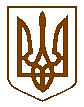 УКРАЇНАБілокриницька   сільська   радаРівненського   району    Рівненської    областіВ И К О Н А В Ч И Й       К О М І Т Е Т    РІШЕННЯ 19  березня 2020  року                                                                                 № 56Про затвердження плану заходів щодо запобігання занесенню і поширенню на території Білокриницькій сільській радигострої респіраторної хвороби, спричиненої коронавірусом 2019-nCoV на 2020 рік          На виконання листа Рівненської районної державної адміністрації № вих.-891/01-57/20 від 02.03.2020 року та з  метою щодо запобігання занесенню і поширенню на території Білокриницькій сільській ради гострої респіраторної хвороби, спричиненої коронавірусом 2019-nCoV на 2020 рік, керуючись  статтею 26 Закону України «Про місцеве самоврядування в Україні», на виконання районного плану оперативного реагування на випадок занесення та поширенню на території Білокриницькій сільській ради гострої респіраторної хвороби, спричиненої коронавірусом 2019-nCoV на 2020 рік від 26.02.2020 року, та на виконання розпорядження Кабінету Міністрів України від 03.02.2020р. № 93-р «Про заходи щодо запобігання занесенню і поширенню на території України гострої респіраторної хвороби, спричиненої корона вірусом 2019-nCoV@ та обласного плану від 13.02.2020р. №вих. 1379/0/01-34/20 виконавчий комітет Білокриницької сільської радиВ И Р І Ш И В :Затвердити заходи щодо запобігання виникненню захворювання на сказ по Білокриницькій сільській раді згідно додатку 1. Рекомендувати депутатам сільської ради та членам виконавчого комітету провести широку роз’яснювальну роботу серед населення щодо запобігання занесенню і поширенню на території Білокриницькій сільській ради гострої респіраторної хвороби, спричиненої коронавірусом 2019-nCoV на 2020 рік. Контроль за виконанням даного рішення покласти члена виконавчого комітету, Н. Ковалевську.Сільський голова                                                                   Тетяна ГОНЧАРУКДодаток  1до рішення виконавчого комітету
Білокриницької сільської  ради
від «19»  березня  2020  р.  № 56	ЗАХОДИзапобігання занесенню і поширенню на території Білокриницькій сільській ради гострої респіраторної хвороби, спричиненої коронавірусом 2019-nCoV на 2020 рікСекретар  виконкому                                                                 Інна ЗАХОЖА№п/пЗаходиВідповідальніза виконанняТермінвиконання1Рекомендувати підприємствам, галузі охорони здоров’я, місцевим радам розробити та затвердити відповідні плани оперативного реагування.Орган місцевого самоврядуванняДо 27.02.2020 року2Утворити тимчасові протиепідемічних комісій для розроблення протиепідемічних заходів щодо запобігання занесенню і поширенню випадків гострої респіраторної хвороби, спричиненої корона вірусом № 2019-nCoV, з виділенням фінансових ресурсів на здійснення заходів відповідно зазначених планів.Члени виконавчого комітету та депутати сільської радиДо 27.02.2020 року3Організувати разом із суб’єктами господарювання, що провадять діяльність у місцях масового скупчення людей (зокрема на торгівельних об’єктах, у місцях проведення культурно-масових заходів) та здійснюють перевезення громадським, автомобільним транспортом, заходів з посилення режиму поточної дезінфекції.Орган місцевого самоврядування, керівники підприємств, установ та організацій, що функціонують на території радиБерезень-травень 2020 року4Забезпечити осіб, які залучені до розслідування випадків захворювання, діагностики та надання допомоги хворим та особам з підозрою на гостру респіраторну хворобу, спричинену коронавірусом 2019-nCoV, засобами індивідуального захисту, а саме: ізоляційними халатами або костюмами біозахисту, респіраторами класу захисту не нижче FFP2, захисними окулярами або щитками, рукавичками медичними нітриловими та масками медичними (хірургічними).Орган місцевого самоврядування, керівники охорони здоров’я.До 27 лютого 2020 року5Забезпечити витратними матеріалами, обладнанням та діагностикумами для своєчасного виявлення випадків гострої респіраторної хвороби, спричиненої коронавірусом 2019-nCoV.Орган місцевого самоврядуванняПостійно